АДМИНИСТРАЦИЯ ПАЛЬСКОГО СЕЛЬСКОГО ПОСЕЛЕНИЯ ОСИНСКОГО РАЙОНА ПЕРМСКОГО КРАЯП О С Т А Н О В Л Е Н И Е23.06.2016                                                                                                       № 263О внесении изменений в муниципальную программу «Благоустройство территории Пальского сельского поселения»,утвержденную постановлениемадминистрации Пальского сельскогопоселения от 29.12.2014 № 236          В соответствии с Федеральным законом  от 6 октября 2003 г. №131-ФЗ «Об общих принципах организации местного самоуправления в Российской Федерации», Уставом Пальского сельского поселения, постановлением администрации Пальского сельского поселения «Об утверждении Порядка разработки, реализации и оценки эффективности муниципальных программ Пальского сельского поселения» от  03.10.2014 (в редакции от 05.11.2014 № 188; от 03.12.2014 № 213)ПОСТАНОВЛЯЮ:            1. Утвердить прилагаемые Изменения, которые вносятся в муниципальную программу «Благоустройство территории Пальского сельского поселения», утвержденную постановлением администрации Пальского сельского поселения от 29.12.2014  № 236 (в редакции постановлений администрации Пальского сельского поселения от 18.05.2015 № 61, от 05.06.2015 № 79, от 06.10.2015 № 179; от 17.11.2015 № 223; от 15.12.2015 № 278; от 23.12.2015 № 441).2. Настоящее постановление обнародовать в установленном порядке. 3.Контроль за исполнением настоящего постановления оставляю за собой.УТВЕРЖДЕНЫ постановлением администрации Пальского сельского поселения от  23.06.2016  № 263ИЗМЕНЕНИЯ, КОТОРЫЕ ВНОСЯТСЯ В МУНИЦИПАЛЬНУЮ ПРОГРАММУ  «Благоустройство территории Пальского сельского поселения»1. В паспорте муниципальной программы позициючитать в редакции:        2. Внести изменения и дополнения в приложение 2 к постановлению администрации Пальского сельского поселения от 29.12.2014 г № 234 «Об утверждении муниципальной программы «Благоустройство территории Пальского сельского поселения» «ПЕРЕЧЕНЬ основных мероприятий муниципальной программы «Благоустройство территории Пальского сельского поселения»:       позициюизложить в редакции:позицию:изложить в редакциипозициюизложить в редакциипозицию:изложить в редакциипозициюизложить в редакциипозициюизложить в редакции               Н.В. ХроминаОбъемы     и     источникифинансирования муниципальной программыИсточники финансированияРасходы (тыс. руб)Расходы (тыс. руб)Расходы (тыс. руб)Расходы (тыс. руб)Расходы (тыс. руб)Объемы     и     источникифинансирования муниципальной программыИсточники финансирования2015 г.2016 г.2017 г.2018гВсегоОбъемы     и     источникифинансирования муниципальной программыВсего, в т.ч.:2608,5523.4003131.9Объемы     и     источникифинансирования муниципальной программыРайонный бюджетОбъемы     и     источникифинансирования муниципальной программыКраевой бюджет----Объемы     и     источникифинансирования муниципальной программыФедеральный бюджет----Объемы     и     источникифинансирования муниципальной программыБюджет поселения2608,5523.4003131.9Объемы     и     источникифинансирования муниципальной программыВнебюджетные источники----Объемы     и     источникифинансирования муниципальной программыИсточники финансированияРасходы (тыс. руб)Расходы (тыс. руб)Расходы (тыс. руб)Расходы (тыс. руб)Расходы (тыс. руб)Объемы     и     источникифинансирования муниципальной программыИсточники финансирования2015 г.2016 г.2017 г.2018гВсегоОбъемы     и     источникифинансирования муниципальной программыВсего, в т.ч.:2608,5766,60,00,03375,1Объемы     и     источникифинансирования муниципальной программыРайонный бюджет0,00,00,00,00,0Объемы     и     источникифинансирования муниципальной программыКраевой бюджет0,00,00,00,00,0Объемы     и     источникифинансирования муниципальной программыФедеральный бюджет0,00,00,00,00,0Объемы     и     источникифинансирования муниципальной программыБюджет поселения2608,5766,6003375,1Объемы     и     источникифинансирования муниципальной программыВнебюджетные источники0,00,00,00,00,0Наименование подпрограммы, мероприятийИсточники финансирования Источники финансирования Бюджетная классификация Бюджетная классификация Бюджетная классификация Бюджетная классификация Бюджетная классификация Бюджетная классификация Объемы финансирования, тыс. руб. Объемы финансирования, тыс. руб. Объемы финансирования, тыс. руб. Объемы финансирования, тыс. руб. Объемы финансирования, тыс. руб. Объемы финансирования, тыс. руб. Объемы финансирования, тыс. руб. Объемы финансирования, тыс. руб. Ответственные исполнители Наименование подпрограммы, мероприятийИсточники финансирования Источники финансирования подраз- дел подраз- дел целевая статья целевая статья вид расходов вид расходов 2015год2015год2016год2016год2017год2018 годитогоитогоОтветственные исполнители 1223344556677891010112.«Содержание и благоустройство мест общего пользования».2.«Содержание и благоустройство мест общего пользования».2.«Содержание и благоустройство мест общего пользования».2.«Содержание и благоустройство мест общего пользования».2.«Содержание и благоустройство мест общего пользования».2.«Содержание и благоустройство мест общего пользования».2.«Содержание и благоустройство мест общего пользования».2.«Содержание и благоустройство мест общего пользования».2.«Содержание и благоустройство мест общего пользования».2.«Содержание и благоустройство мест общего пользования».2.«Содержание и благоустройство мест общего пользования».2.«Содержание и благоустройство мест общего пользования».2.«Содержание и благоустройство мест общего пользования».2.«Содержание и благоустройство мест общего пользования».2.«Содержание и благоустройство мест общего пользования».2.«Содержание и благоустройство мест общего пользования».2.«Содержание и благоустройство мест общего пользования».2.«Содержание и благоустройство мест общего пользования».Мероприятия:Мероприятия:Мероприятия:Мероприятия:Мероприятия:Мероприятия:Мероприятия:Мероприятия:Мероприятия:Мероприятия:Мероприятия:Мероприятия:Мероприятия:Мероприятия:Мероприятия:Мероприятия:Мероприятия:Мероприятия:2.4.Скашивание сорных трав ,вырубка кустарников, уборка мусора.2.4.Скашивание сорных трав ,вырубка кустарников, уборка мусора.федеральный бюджетфедеральный бюджетхххххх0,00,00,00,00,00,00,0Ведущий специалистГлава поселения 2.4.Скашивание сорных трав ,вырубка кустарников, уборка мусора.2.4.Скашивание сорных трав ,вырубка кустарников, уборка мусора.краевой бюджеткраевой бюджетхххххх0,00,00,00,00,00,00,0Ведущий специалистГлава поселения 2.4.Скашивание сорных трав ,вырубка кустарников, уборка мусора.2.4.Скашивание сорных трав ,вырубка кустарников, уборка мусора.бюджет районабюджет районахххххх0,00,00,00,00,00,00,0Ведущий специалистГлава поселения 2.4.Скашивание сорных трав ,вырубка кустарников, уборка мусора.2.4.Скашивание сорных трав ,вырубка кустарников, уборка мусора.бюджет поселениябюджет поселения050305030628001062800124024090,590,50,00,00,00,090.5Ведущий специалистГлава поселения 2.4.Скашивание сорных трав ,вырубка кустарников, уборка мусора.2.4.Скашивание сорных трав ,вырубка кустарников, уборка мусора.внебюджетные источ.внебюджетные источ.ХХХХХХ0,00,00,00,00,00,00,0Ведущий специалистГлава поселения 2.4.Скашивание сорных трав ,вырубка кустарников, уборка мусора.2.4.Скашивание сорных трав ,вырубка кустарников, уборка мусора.Итого:Итого:050305030628001062800124024090,590,50,00,00,00,090.5Ведущий специалистГлава поселения Наименование подпрограммы, мероприятийИсточники финансирования Источники финансирования Бюджетная классификация Бюджетная классификация Бюджетная классификация Бюджетная классификация Бюджетная классификация Бюджетная классификация Объемы финансирования, тыс. руб. Объемы финансирования, тыс. руб. Объемы финансирования, тыс. руб. Объемы финансирования, тыс. руб. Объемы финансирования, тыс. руб. Объемы финансирования, тыс. руб. Объемы финансирования, тыс. руб. Объемы финансирования, тыс. руб. Ответственные исполнители Наименование подпрограммы, мероприятийИсточники финансирования Источники финансирования подраз- дел подраз- дел целевая статья целевая статья вид расходов вид расходов 2015год2015год2016год2016год2017год2018 годитогоитогоОтветственные исполнители 1223344556677891010112 Подпрограмма «Содержание и благоустройство мест общего пользования».2 Подпрограмма «Содержание и благоустройство мест общего пользования».2 Подпрограмма «Содержание и благоустройство мест общего пользования».2 Подпрограмма «Содержание и благоустройство мест общего пользования».2 Подпрограмма «Содержание и благоустройство мест общего пользования».2 Подпрограмма «Содержание и благоустройство мест общего пользования».2 Подпрограмма «Содержание и благоустройство мест общего пользования».2 Подпрограмма «Содержание и благоустройство мест общего пользования».2 Подпрограмма «Содержание и благоустройство мест общего пользования».2 Подпрограмма «Содержание и благоустройство мест общего пользования».2 Подпрограмма «Содержание и благоустройство мест общего пользования».2 Подпрограмма «Содержание и благоустройство мест общего пользования».2 Подпрограмма «Содержание и благоустройство мест общего пользования».2 Подпрограмма «Содержание и благоустройство мест общего пользования».2 Подпрограмма «Содержание и благоустройство мест общего пользования».2 Подпрограмма «Содержание и благоустройство мест общего пользования».2 Подпрограмма «Содержание и благоустройство мест общего пользования».2 Подпрограмма «Содержание и благоустройство мест общего пользования».Мероприятия:Мероприятия:Мероприятия:Мероприятия:Мероприятия:Мероприятия:Мероприятия:Мероприятия:Мероприятия:Мероприятия:Мероприятия:Мероприятия:Мероприятия:Мероприятия:Мероприятия:Мероприятия:Мероприятия:Мероприятия:2.4.Скашивание сорных трав ,вырубка кустарников, уборка мусора.2.4.Скашивание сорных трав ,вырубка кустарников, уборка мусора.федеральный бюджетфедеральный бюджетхххххх0,00,00,00,00,00,00,0Ведущий специалистГлава поселения 2.4.Скашивание сорных трав ,вырубка кустарников, уборка мусора.2.4.Скашивание сорных трав ,вырубка кустарников, уборка мусора.краевой бюджеткраевой бюджетхххххх0,00,00,00,00,00,00,0Ведущий специалистГлава поселения 2.4.Скашивание сорных трав ,вырубка кустарников, уборка мусора.2.4.Скашивание сорных трав ,вырубка кустарников, уборка мусора.бюджет районабюджет районахххххх0,00,00,00,00,00,00,0Ведущий специалистГлава поселения 2.4.Скашивание сорных трав ,вырубка кустарников, уборка мусора.2.4.Скашивание сорных трав ,вырубка кустарников, уборка мусора.бюджет поселениябюджет поселения050305030628001062800124024090,590,5хххх90.5Ведущий специалистГлава поселения 2.4.Скашивание сорных трав ,вырубка кустарников, уборка мусора.2.4.Скашивание сорных трав ,вырубка кустарников, уборка мусора.бюджет поселениябюджет поселения0503050306200800020620080002240240хх100,00,00,00,0100,0Ведущий специалистГлава поселения 2.4.Скашивание сорных трав ,вырубка кустарников, уборка мусора.2.4.Скашивание сорных трав ,вырубка кустарников, уборка мусора.внебюджетные источ.внебюджетные источ.ХХХХХХ0,00,00,00,00,00,00,0Ведущий специалистГлава поселения 2.4.Скашивание сорных трав ,вырубка кустарников, уборка мусора.2.4.Скашивание сорных трав ,вырубка кустарников, уборка мусора.Итого:Итого:050305030628001062800124024090,590,5хххх90.5Ведущий специалистГлава поселения 2.4.Скашивание сорных трав ,вырубка кустарников, уборка мусора.2.4.Скашивание сорных трав ,вырубка кустарников, уборка мусора.Итого:Итого:0503050306200800020620080002240240хх100,00,00,00,0100,0Ведущий специалистГлава поселения Наименование подпрограммы, мероприятийИсточники финансирования Источники финансирования Бюджетная классификация Бюджетная классификация Бюджетная классификация Объемы финансирования, тыс. руб. Объемы финансирования, тыс. руб. Объемы финансирования, тыс. руб. Объемы финансирования, тыс. руб. Объемы финансирования, тыс. руб. Объемы финансирования, тыс. руб. Ответственные исполнители Наименование подпрограммы, мероприятийИсточники финансирования Источники финансирования подраз- дел целевая статья вид расходов 2015год2016год2016год2017год2018 годитогоОтветственные исполнители 1223456778910112 Подпрограмма «Содержание и благоустройство мест общего пользования».2 Подпрограмма «Содержание и благоустройство мест общего пользования».2 Подпрограмма «Содержание и благоустройство мест общего пользования».2 Подпрограмма «Содержание и благоустройство мест общего пользования».2 Подпрограмма «Содержание и благоустройство мест общего пользования».2 Подпрограмма «Содержание и благоустройство мест общего пользования».2 Подпрограмма «Содержание и благоустройство мест общего пользования».2 Подпрограмма «Содержание и благоустройство мест общего пользования».2 Подпрограмма «Содержание и благоустройство мест общего пользования».2 Подпрограмма «Содержание и благоустройство мест общего пользования».2 Подпрограмма «Содержание и благоустройство мест общего пользования».2 Подпрограмма «Содержание и благоустройство мест общего пользования».2 Подпрограмма «Содержание и благоустройство мест общего пользования».Мероприятия:Мероприятия:Мероприятия:Мероприятия:Мероприятия:Мероприятия:Мероприятия:Мероприятия:Мероприятия:Мероприятия:Мероприятия:Мероприятия:Мероприятия:2.6 Подготовка территории к праздничным мероприятиям посвященным 70-летию Победы2.6 Подготовка территории к праздничным мероприятиям посвященным 70-летию Победыфедеральный бюджетххх0,00,00,00,00,00,0Ведущий специалистГлава поселения 2.6 Подготовка территории к праздничным мероприятиям посвященным 70-летию Победы2.6 Подготовка территории к праздничным мероприятиям посвященным 70-летию Победыкраевой бюджетххх0,00,00,00,00,00,0Ведущий специалистГлава поселения 2.6 Подготовка территории к праздничным мероприятиям посвященным 70-летию Победы2.6 Подготовка территории к праздничным мероприятиям посвященным 70-летию Победыбюджет районаххх0,00,00,00,00,00,0Ведущий специалистГлава поселения 2.6 Подготовка территории к праздничным мероприятиям посвященным 70-летию Победы2.6 Подготовка территории к праздничным мероприятиям посвященным 70-летию Победыбюджет поселения05030628002240124,70,00,00,00124.7Ведущий специалистГлава поселения 2.6 Подготовка территории к праздничным мероприятиям посвященным 70-летию Победы2.6 Подготовка территории к праздничным мероприятиям посвященным 70-летию Победывнебюджетные источ.ххх0,00,00,00,00,00,0Ведущий специалистГлава поселения 2.6 Подготовка территории к праздничным мероприятиям посвященным 70-летию Победы2.6 Подготовка территории к праздничным мероприятиям посвященным 70-летию ПобедыИтого:05030628002240124,70,00,00,00124.7Ведущий специалистГлава поселения Наименование подпрограммы, мероприятийИсточники финансирования Источники финансирования Бюджетная классификация Бюджетная классификация Бюджетная классификация Объемы финансирования, тыс. руб. Объемы финансирования, тыс. руб. Объемы финансирования, тыс. руб. Объемы финансирования, тыс. руб. Объемы финансирования, тыс. руб. Объемы финансирования, тыс. руб. Ответственные исполнители Наименование подпрограммы, мероприятийИсточники финансирования Источники финансирования подраз- дел целевая статья вид расходов 2015год2016год2016год2017год2018 годитогоОтветственные исполнители 1223456778910112 Подпрограмма «Содержание и благоустройство мест общего пользования».2 Подпрограмма «Содержание и благоустройство мест общего пользования».2 Подпрограмма «Содержание и благоустройство мест общего пользования».2 Подпрограмма «Содержание и благоустройство мест общего пользования».2 Подпрограмма «Содержание и благоустройство мест общего пользования».2 Подпрограмма «Содержание и благоустройство мест общего пользования».2 Подпрограмма «Содержание и благоустройство мест общего пользования».2 Подпрограмма «Содержание и благоустройство мест общего пользования».2 Подпрограмма «Содержание и благоустройство мест общего пользования».2 Подпрограмма «Содержание и благоустройство мест общего пользования».2 Подпрограмма «Содержание и благоустройство мест общего пользования».2 Подпрограмма «Содержание и благоустройство мест общего пользования».2 Подпрограмма «Содержание и благоустройство мест общего пользования».Мероприятия:Мероприятия:Мероприятия:Мероприятия:Мероприятия:Мероприятия:Мероприятия:Мероприятия:Мероприятия:Мероприятия:Мероприятия:Мероприятия:Мероприятия:2.6 Подготовка территории к праздничным мероприятиям посвященным 70-летию Победы2.6 Подготовка территории к праздничным мероприятиям посвященным 70-летию Победыфедеральный бюджетххх0,00,00,00,00,00,0Ведущий специалистГлава поселения 2.6 Подготовка территории к праздничным мероприятиям посвященным 70-летию Победы2.6 Подготовка территории к праздничным мероприятиям посвященным 70-летию Победыкраевой бюджетххх0,00,00,00,00,00,0Ведущий специалистГлава поселения 2.6 Подготовка территории к праздничным мероприятиям посвященным 70-летию Победы2.6 Подготовка территории к праздничным мероприятиям посвященным 70-летию Победыбюджет районаххх0,00,00,00,00,00,0Ведущий специалистГлава поселения 2.6 Подготовка территории к праздничным мероприятиям посвященным 70-летию Победы2.6 Подготовка территории к праздничным мероприятиям посвященным 70-летию Победыбюджет поселения05030628002240124,7хххх124.7Ведущий специалистГлава поселения 2.6 Подготовка территории к праздничным мероприятиям посвященным 70-летию Победы2.6 Подготовка территории к праздничным мероприятиям посвященным 70-летию Победыбюджет поселения05030620080001240х43,20,00,00,043,2Ведущий специалистГлава поселения 2.6 Подготовка территории к праздничным мероприятиям посвященным 70-летию Победы2.6 Подготовка территории к праздничным мероприятиям посвященным 70-летию Победывнебюджетные источ.ххх0,00,00,00,00,00,0Ведущий специалистГлава поселения 2.6 Подготовка территории к праздничным мероприятиям посвященным 70-летию Победы2.6 Подготовка территории к праздничным мероприятиям посвященным 70-летию ПобедыИтого:05030628002240124,70,00,00,00124.7Ведущий специалистГлава поселения Итого по мероприятию  2.438,80,00,00,0438.8Итого по подпрограмме 2федеральный бюджетххх0,00,00,00,00,0Итого по подпрограмме 2краевой бюджетххх0,00,00,00,00,0Итого по подпрограмме 2бюджет районаххх0,00,00,00,00,0Итого по подпрограмме 2бюджет поселения05030628001062800206280030628004062800524090,5124,7248,4270,040,2ххх90,5124.7248,4270,040,2Итого по подпрограмме 2бюджет поселения050306200800010620080002240х43,2100,00,00,00,00,043,2100,0Итого по подпрограмме 2внебюджетные источ.ххх0,00,00,00,00,0Итого по подпрограмме 2Итого0503хх773,8143,20,00,0917,0Наименование подпрограммы, мероприятийИсточники финансирования Источники финансирования Бюджетная классификация Бюджетная классификация Бюджетная классификация Бюджетная классификация Бюджетная классификация Бюджетная классификация Объемы финансирования, тыс. руб. Объемы финансирования, тыс. руб. Объемы финансирования, тыс. руб. Объемы финансирования, тыс. руб. Объемы финансирования, тыс. руб. Объемы финансирования, тыс. руб. Объемы финансирования, тыс. руб. Объемы финансирования, тыс. руб. Объемы финансирования, тыс. руб. Объемы финансирования, тыс. руб. Ответственные исполнители Наименование подпрограммы, мероприятийИсточники финансирования Источники финансирования подраз- дел подраз- дел целевая статья целевая статья вид расходов вид расходов 2015год2015год2016год2016год2017год2017год2018 год2018 годитогоитогоОтветственные исполнители 122334455667788991010113.«Улучшение санитарного и экологического состояния населенных пунктов» 3.«Улучшение санитарного и экологического состояния населенных пунктов» 3.«Улучшение санитарного и экологического состояния населенных пунктов» 3.«Улучшение санитарного и экологического состояния населенных пунктов» 3.«Улучшение санитарного и экологического состояния населенных пунктов» 3.«Улучшение санитарного и экологического состояния населенных пунктов» 3.«Улучшение санитарного и экологического состояния населенных пунктов» 3.«Улучшение санитарного и экологического состояния населенных пунктов» 3.«Улучшение санитарного и экологического состояния населенных пунктов» 3.«Улучшение санитарного и экологического состояния населенных пунктов» 3.«Улучшение санитарного и экологического состояния населенных пунктов» 3.«Улучшение санитарного и экологического состояния населенных пунктов» 3.«Улучшение санитарного и экологического состояния населенных пунктов» 3.«Улучшение санитарного и экологического состояния населенных пунктов» 3.«Улучшение санитарного и экологического состояния населенных пунктов» 3.«Улучшение санитарного и экологического состояния населенных пунктов» 3.«Улучшение санитарного и экологического состояния населенных пунктов» 3.«Улучшение санитарного и экологического состояния населенных пунктов» 3.«Улучшение санитарного и экологического состояния населенных пунктов» 3.«Улучшение санитарного и экологического состояния населенных пунктов» Мероприятия:Мероприятия:Мероприятия:Мероприятия:Мероприятия:Мероприятия:Мероприятия:Мероприятия:Мероприятия:Мероприятия:Мероприятия:Мероприятия:Мероприятия:Мероприятия:Мероприятия:Мероприятия:Мероприятия:Мероприятия:Мероприятия:Мероприятия:3.1.«Ликвидация несанкционированных свалок»3.1.«Ликвидация несанкционированных свалок»федеральный бюджетфедеральный бюджетхххххх0,00,00,00,00,00,00,00,00,0Ведущий специалистГлава поселения 3.1.«Ликвидация несанкционированных свалок»3.1.«Ликвидация несанкционированных свалок»краевой бюджеткраевой бюджетхххххх0,00,00,00,00,00,00,00,00,0Ведущий специалистГлава поселения 3.1.«Ликвидация несанкционированных свалок»3.1.«Ликвидация несанкционированных свалок»бюджет районабюджет районахххххх0,00,00,00,00,00,00,00,00,0Ведущий специалистГлава поселения 3.1.«Ликвидация несанкционированных свалок»3.1.«Ликвидация несанкционированных свалок»бюджет поселениябюджет поселения050305030638001063800124024067,967,90,00,00,00,00,00,067.9Ведущий специалистГлава поселения 3.1.«Ликвидация несанкционированных свалок»3.1.«Ликвидация несанкционированных свалок»внебюджетные источ.внебюджетные источ.хххххх0,00,00,00,00,00,00,00,00,0Ведущий специалистГлава поселения 3.1.«Ликвидация несанкционированных свалок»3.1.«Ликвидация несанкционированных свалок»Итого:Итого:050305030638001063800124024067,967,90,00,00,00,00,00,067.9Ведущий специалистГлава поселения Наименование подпрограммы, мероприятийИсточники финансирования Источники финансирования Бюджетная классификация Бюджетная классификация Бюджетная классификация Бюджетная классификация Бюджетная классификация Объемы финансирования, тыс. руб. Объемы финансирования, тыс. руб. Объемы финансирования, тыс. руб. Объемы финансирования, тыс. руб. Объемы финансирования, тыс. руб. Объемы финансирования, тыс. руб. Объемы финансирования, тыс. руб. Объемы финансирования, тыс. руб. Объемы финансирования, тыс. руб. Объемы финансирования, тыс. руб. Ответственные исполнители Наименование подпрограммы, мероприятийИсточники финансирования Источники финансирования подраз- дел подраз- дел целевая статья вид расходов вид расходов 2015год2015год2016год2016год2017год2017год2018 год2018 годитогоитогоОтветственные исполнители 1223345566778899101011Подпрограмма 3.«Улучшение санитарного и экологического состояния населенных пунктов» Подпрограмма 3.«Улучшение санитарного и экологического состояния населенных пунктов» Подпрограмма 3.«Улучшение санитарного и экологического состояния населенных пунктов» Подпрограмма 3.«Улучшение санитарного и экологического состояния населенных пунктов» Подпрограмма 3.«Улучшение санитарного и экологического состояния населенных пунктов» Подпрограмма 3.«Улучшение санитарного и экологического состояния населенных пунктов» Подпрограмма 3.«Улучшение санитарного и экологического состояния населенных пунктов» Подпрограмма 3.«Улучшение санитарного и экологического состояния населенных пунктов» Подпрограмма 3.«Улучшение санитарного и экологического состояния населенных пунктов» Подпрограмма 3.«Улучшение санитарного и экологического состояния населенных пунктов» Подпрограмма 3.«Улучшение санитарного и экологического состояния населенных пунктов» Подпрограмма 3.«Улучшение санитарного и экологического состояния населенных пунктов» Подпрограмма 3.«Улучшение санитарного и экологического состояния населенных пунктов» Подпрограмма 3.«Улучшение санитарного и экологического состояния населенных пунктов» Подпрограмма 3.«Улучшение санитарного и экологического состояния населенных пунктов» Подпрограмма 3.«Улучшение санитарного и экологического состояния населенных пунктов» Подпрограмма 3.«Улучшение санитарного и экологического состояния населенных пунктов» Подпрограмма 3.«Улучшение санитарного и экологического состояния населенных пунктов» Подпрограмма 3.«Улучшение санитарного и экологического состояния населенных пунктов» Мероприятия:Мероприятия:Мероприятия:Мероприятия:Мероприятия:Мероприятия:Мероприятия:Мероприятия:Мероприятия:Мероприятия:Мероприятия:Мероприятия:Мероприятия:Мероприятия:Мероприятия:Мероприятия:Мероприятия:Мероприятия:Мероприятия:3.1.«Ликвидация несанкционированных свалок»3.1.«Ликвидация несанкционированных свалок»федеральный бюджетфедеральный бюджетххххх0,00,00,00,00,00,00,00,00,0Ведущий специалистГлава поселения 3.1.«Ликвидация несанкционированных свалок»3.1.«Ликвидация несанкционированных свалок»краевой бюджеткраевой бюджетххххх0,00,00,00,00,00,00,00,00,0Ведущий специалистГлава поселения 3.1.«Ликвидация несанкционированных свалок»3.1.«Ликвидация несанкционированных свалок»бюджет районабюджет районаххххх0,00,00,00,00,00,00,00,00,0Ведущий специалистГлава поселения 3.1.«Ликвидация несанкционированных свалок»3.1.«Ликвидация несанкционированных свалок»бюджет поселениябюджет поселения05030638001063800124024067,967,9хххххх67.9Ведущий специалистГлава поселения 3.1.«Ликвидация несанкционированных свалок»3.1.«Ликвидация несанкционированных свалок»бюджет поселениябюджет поселения050306300800010630080001240240хх100,0100,0хххх100,0Ведущий специалистГлава поселения 3.1.«Ликвидация несанкционированных свалок»3.1.«Ликвидация несанкционированных свалок»внебюджетные источ.внебюджетные источ.ххххх0,00,00,00,00,00,00,00,00,0Ведущий специалистГлава поселения 3.1.«Ликвидация несанкционированных свалок»3.1.«Ликвидация несанкционированных свалок»Итого:Итого:05030638001063800124024067,967,9хххххх67.9Ведущий специалистГлава поселения 3.1.«Ликвидация несанкционированных свалок»3.1.«Ликвидация несанкционированных свалок»Итого:Итого:050306300800010630080001240240хх100,0100,0хххх100,0Ведущий специалистГлава поселения Наименование подпрограммы, мероприятийИсточники финансирования Бюджетная классификация Бюджетная классификация Бюджетная классификация Объемы финансирования, тыс. руб. Объемы финансирования, тыс. руб. Объемы финансирования, тыс. руб. Объемы финансирования, тыс. руб. Объемы финансирования, тыс. руб. Ответственные исполнители Наименование подпрограммы, мероприятийИсточники финансирования подраз- дел целевая статья вид расходов 2015год2016год2017год2018 годитогоОтветственные исполнители 1234567891011Итого по подпрограмме 305030638001240151.60,00,00,0151.6Наименование подпрограммы, мероприятийИсточники финансирования Бюджетная классификация Бюджетная классификация Бюджетная классификация Объемы финансирования, тыс. руб. Объемы финансирования, тыс. руб. Объемы финансирования, тыс. руб. Объемы финансирования, тыс. руб. Объемы финансирования, тыс. руб. Ответственные исполнители Наименование подпрограммы, мероприятийИсточники финансирования подраздел целевая статья вид расходов 2015год2016год2017год2018 годитогоОтветственные исполнители 1234567891011федеральный бюджетххх0,00,00,00,00,0краевой бюджетххх0,00,00,00,00,0бюджет районаххх0,00,00,00,00,0бюджет поселения05030638001063800224067,983,7ххх67.983,7бюджет поселения05030630080001240х100,00,00,0100,0внебюджетные источ.хххх0,00,00,00,0Итого:ххх151,6100,00,00,0251,6Итого по подпрограмме «Благоустройство территории Пальского сельского поселения»	4.Подпрограмма «Организация вывоза ТБО»Федеральный бюджетххх0,00,00,00,00,0Итого по подпрограмме «Благоустройство территории Пальского сельского поселения»	4.Подпрограмма «Организация вывоза ТБО»Краевой бюджетххх0,00,00,00,00,0Итого по подпрограмме «Благоустройство территории Пальского сельского поселения»	4.Подпрограмма «Организация вывоза ТБО»Бюджет районаххх0,00,00,00,00,0Итого по подпрограмме «Благоустройство территории Пальского сельского поселения»	4.Подпрограмма «Организация вывоза ТБО»Бюджет поселения0503061800106180020628001062800206280030628004062800506380010638002240240240240240240240240240611,41071,790,5124,7248,4270,040,267,983,7ххх611,41071,790,5124,7248,4270,040,267,983,7Итого по подпрограмме «Благоустройство территории Пальского сельского поселения»	4.Подпрограмма «Организация вывоза ТБО»Бюджет поселения05030610080001240х523.40,00,0523.4Итого по подпрограмме «Благоустройство территории Пальского сельского поселения»	4.Подпрограмма «Организация вывоза ТБО»Внебюджетные итсоч.ххх0,00,00,00,00,0Итого по подпрограмме «Благоустройство территории Пальского сельского поселения»	4.Подпрограмма «Организация вывоза ТБО»ИТОГО:05032402608,5523.40,00,03131.9Итого по подпрограмме «Благоустройство территории Пальского сельского поселения»	4.Подпрограмма «Организация вывоза ТБО»Федеральный бюджетххх0,00,00,00,00,0Итого по подпрограмме «Благоустройство территории Пальского сельского поселения»	4.Подпрограмма «Организация вывоза ТБО»Краевой бюджетххх0,00,00,00,00,0Итого по подпрограмме «Благоустройство территории Пальского сельского поселения»	4.Подпрограмма «Организация вывоза ТБО»Бюджет районаххх0,00,00,00,00,0Итого по подпрограмме «Благоустройство территории Пальского сельского поселения»	4.Подпрограмма «Организация вывоза ТБО»Бюджет поселения0503061800106180020628001062800206280030628004062800506380010638002240240240240240240240240240611,41071,790,5124,7248,4270,040,267,983,7ххх611,41071,790,5124,7248,4270,040,267,983,7Итого по подпрограмме «Благоустройство территории Пальского сельского поселения»	4.Подпрограмма «Организация вывоза ТБО»Бюджет поселения05030610080001062008000106200800020630080001240х523.443,2100,0100,00,00,0523.443,2100,0100,0Итого по подпрограмме «Благоустройство территории Пальского сельского поселения»	4.Подпрограмма «Организация вывоза ТБО»Внебюджетные итсоч.ххх0,00,00,00,00,0Итого по подпрограмме «Благоустройство территории Пальского сельского поселения»	4.Подпрограмма «Организация вывоза ТБО»ИТОГО:05032402608,5766,60,00,03375,1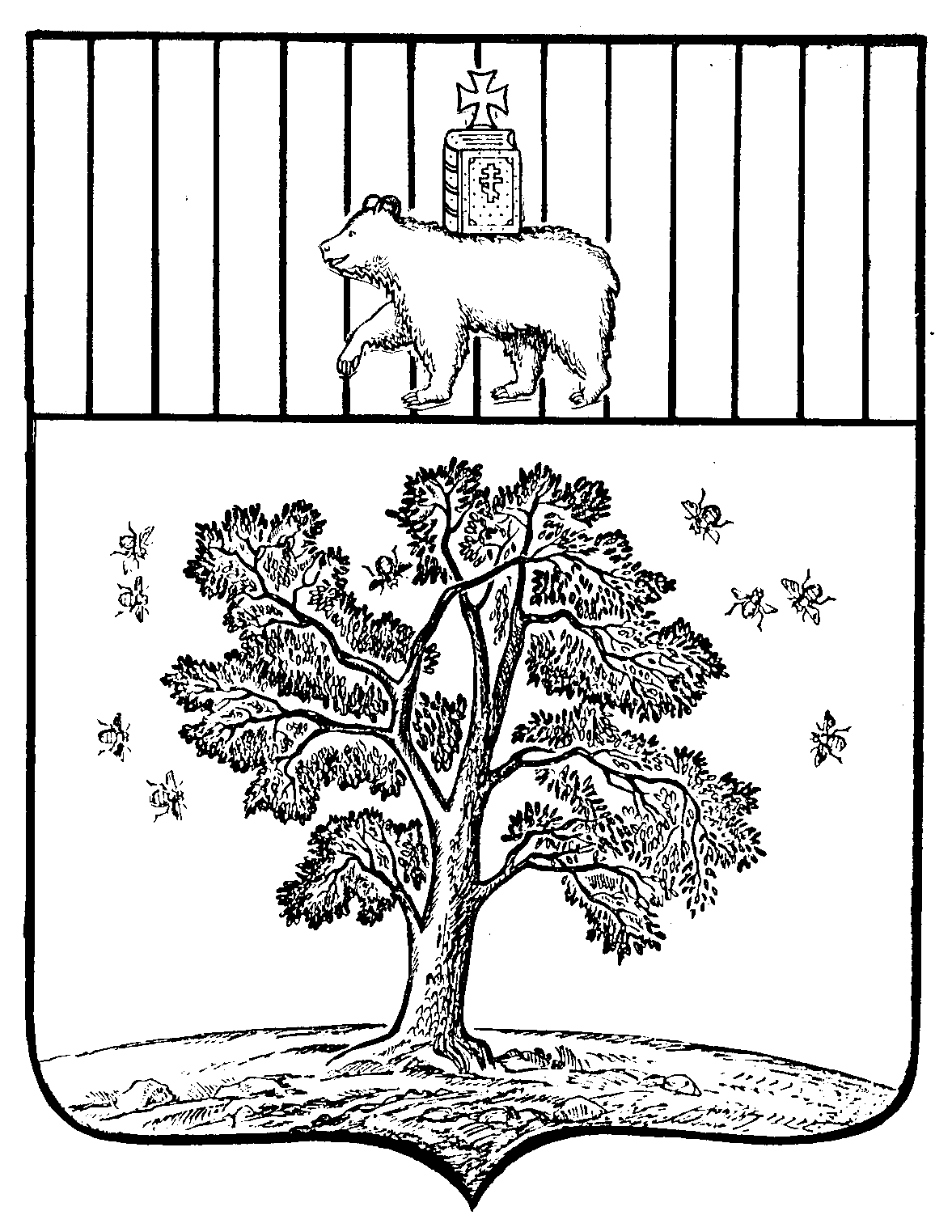 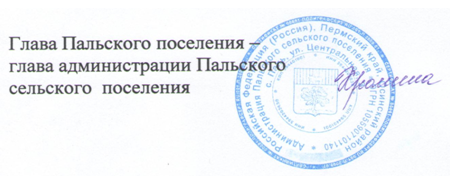 